Endoscopic UltrasonographyDate of EUS (dd/mm/yyyy):	………./………./……….Procedure starting time (hh:mm):	………. : ……….Procedure ending time (hh:mm):	………. : ……….Visualization of the pancreasGood, complete (head, uncinate proc., body, tail, duct)Partially, incomplete (head, uncinate proc., body, tail, duct)Poor, non-diagnostic (head, uncinate proc., body, tail, duct)HomogenityHomogeneousInhomogeneous, includes area(s) of low echogenicityInhomogeneous, includes calcificationsAcute pancreatitis:	Yes	or	No	or	UncertainChronic pancreatitis:	Yes	or	No	or	UncertainDilated pancreatic duct (PD):	Yes	or	No	or	Uncertain	Diameter (head-body-tail):	……….-……….-………. mm	If dilated:	 Diffuse	 Segmental (head body tail)Pancreatic duct stone: 	Yes	or	No	or	Uncertain	Size:	……..mm	Number:	………..Pancreatic cystic neoplasms:	Yes	or	No	or	Uncertain	Cyst Number:	……….		Unifocal	or	Multifocal	Size (biggest):	………. mm	Location of dominant cyst:	HoP	or	BoP	or	ToP	Multilobularity:	Yes	or	No	or	Uncertain	Number of lobules:	.........	Type of multilobularity		 Microcystic	Macrocystic	Mixed	 Solid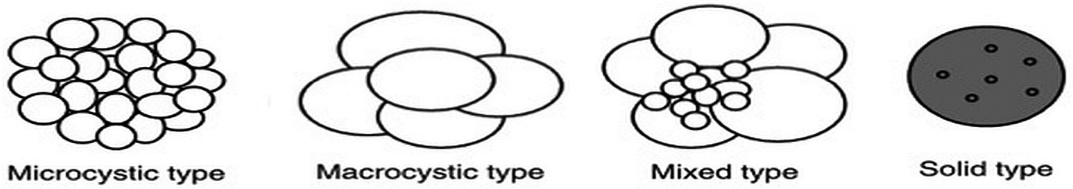 	Septums:	Yes	or	No	or	Uncertain		Thickened	or	Thin septation	Solid component/nodule:	Yes	or	No	or	Uncertain		 Anechoic	 Hypoechoic	 Hyperechoic		Nodule size:	………. mm	Thickened cyst wall:	Yes	or	No	or	Uncertain		If Yes:	………. mm	Central fibrous scar:	Yes	or	No	or	Uncertain	Central stellate pattern:	Yes	or	No	or	Uncertain	Calcifications:	Yes	or	No	or	Uncertain		If Yes:	Peripheral	Central	PCN fluid content: 		 Anechoic	 Hypoechoic	 Hyperechoic		 Homogeneous	 Inhomogeneous	PCN – PD communication:	Yes	or	No	or	Uncertain	Vascular involvement:	Yes	or	No	or	Uncertain		Level of involvement:	 Access	 Invasion		 SMA	 SMV	 SA	 SV	 CT	 PV	Contrast enhanced EUS performed:	Yes	or	No	Contrast enhancement:	Yes	or	No	or	Uncertain		If Yes:  Peripheral	 CentralElastography		Strain ratio:	……….	FNA:	Yes	or	No		Needle type (manufacturer):	……………………………….		Needle size:	……….		Passage number:	……….		Aspiration technique:Slow pullSuction	Vacuum volume:	……….ml	Obtained volume:	……….ml	String sign:	Yes	or	No		CEA(ng/ml):	……….		Amylase (U/l):	……….		Cytopathology diagnosis:	…………………………………………..	Antibiotic prophylaxis:	Before	or	After		Intravenosus	or	Oral		Type of antibiotic:……………………….	Adverse Events:  Bleeding	 Perforation	 Infection	Lymphadenopathy:	Yes	or	No	or	UncertainPrevious cholecystectomy:	Yes	or	NoGallbladder inflammation:	Yes	or	No	or	UncertainGallbladder stone:	Yes	or	No	or	Uncertain	If Yes, number and size (biggest):	……….	……….mmGallbladder polyp:	Yes	or	No	or	Uncertain	Biggest diameter:	………. mmDilated common bile duct:	Yes	or	No	or	Uncertain	Diameter:	………. mm	Thickened CBD wall:	Yes	or	No	or	UncertainIntrahepatic bile ducts dilated:	Yes	or	No	or	UncertainPictures of PCN (with the greatest diameter/with the most worrisome features and without flow and any measure tools):Video of PCNVisible lymphnodeLocationPeripancreaticMesentericPeriaorticVisible lymphnodeLocationYes or NoYes or NoYes or NoNumberSize (biggest)mmmmmm